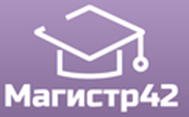 Всероссийский проект конкурсовметодических  разработок  уроков и внеклассных мероприятийдля педагогов и обучающихся.«Лучший педагогический проект»Публикуются списки победителей и призеров конкурса.Остальные участники получат дипломы лауреатов / сертификаты за участие.Приказ № 62 от 14.07.2017г.№ п/пФИОРЕГИОН1МБДОУ ВМР «Центр развития ребёнка – детский сад Федотово»Вологодская область2Томская Виктория АндреевнаКемеровская область3Афанасьева Елена СергеевнаМосковская область4Ланг  Светлана ВладимировнаНовосибирская область5Дурасова Елена НиколаевнаТверская область6Французова Ольга АлександровнаТверская область7Яковлева Ольга ИвановнаУдмуртская Республика8Беспалова Александра ВасильевнаЧелябинская область9Гагарина Ирина ВитальевнаЧелябинская область10Лисконог Ирина АнатольевнаЧелябинская область11Лялина Людмила АнатольевнаЧелябинская область12Рачёва Анна ВладимировнаЧелябинская область